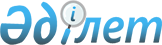 Сандықтау аудандық мәслихатының 2021 жылғы 27 желтоқсандағы № 13/2/6 "Сандықтау ауданының Веселов ауылдық округінің 2022-2024 жылдарға арналған бюджетін бекіту туралы" шешіміне өзгерістер енгізу туралыАқмола облысы Сандықтау аудандық мәслихатының 2022 жылғы 16 наурыздағы № 15/7 шешімі
      Сандықтау аудандық мәслихаты ШЕШТІ:
      1. Сандықтау аудандық мәслихатының "Сандықтау ауданының Веселов ауылдық округінің 2022-2024 жылдарға арналған бюджетін бекіту туралы" 2021 жылғы 27 желтоқсандағы №13/2/6 шешіміне келесі өзгерістер енгізілсін:
      1 тармақ жаңа редакцияда баяндалсын:
      "1. Веселов ауылдық округінің 2022-2024 жылдарға арналған бюджеті тиісінше 1, 2, 3 және 4-қосымшаларға сәйкес, оның ішінде 2022 жылға келесі көлемдерде бекітілсін:
      1) кірістер – 125 226,0 мың теңге, оның ішінде:
      салықтық түсімдер - 8 350,0 мың теңге;
      салықтық емес түсімдер - 0,0 мың теңге;
      негізгі капиталды сатудан түсетін түсімдер - 2 370,0,0 мың теңге;
      трансферттер түсімі - 114 506,0 мың теңге;
      2) шығындар - 125 296,2 мың теңге;
      3) сальдо қаржы активтерімен операциялар бойынша сальдо – 0,0 мың теңге;
      4) бюджет тапшылығы (профициті) – -70,2 мың теңге;
      5) бюджет тапшылығын қаржыландыру (профицитін пайдалану) – 70,2 мың теңге";
      жоғарыда көрсетілген шешімнің 1 қосымшасы осы шешімнің қосымшасына сәйкес жаңа редакцияда баяндалсын.
      2. Осы шешім 2022 жылғы 1 қаңтардан қолданысқа енгізіледі. 2022 жылға арналған Веселов ауылдық округінің бюджеті
					© 2012. Қазақстан Республикасы Әділет министрлігінің «Қазақстан Республикасының Заңнама және құқықтық ақпарат институты» ШЖҚ РМК
				
      Сессия төрайымы, аудандық мәслихат хатшысы

Г.Кадырова
Сандықтау аудандық
мәслихатының
2022 жылғы 16 наурыздағы
№ 15/7 шешіміне
қосымшаСандықтау аудандық
мәслихатының
2021 жылғы 27 желтоқсандағы
№ 13/2/6 шешіміне
1 қосымша
Санат
Санат
Санат
Санат
Сомамың теңге
Сыныбы
Сыныбы
Сыныбы
Сомамың теңге
Кіші сыныбы
Кіші сыныбы
Сомамың теңге
Атауы
Сомамың теңге
1
2
3
4
5
I. Кірістер
125 226,0
1
Салықтық түсімдер
8 350,0
04
Меншікке салынатын салықтар
2 744,0
1
Мүлікке салынатын салықтар
74,0
3
Жер салығы
23,0
4
Көлік құралдарына салынатын салық
2 674,0
05
Тауарларға, жұмыстарға және қызметтерге салынатын ішкі салықтар
5 606,0
3
Табиғи және басқа да ресурстарды пайдаланғаны үшін түсетін түсімдер
5 606,0
2
Салықтық емес түсімдер
0,0
3
Негізгі капиталды сатудан түсетін түсімдер
2 370, 0
01
Мемлекеттік мекемелерге бекітілген мемлекеттік мүлікті сату
370,0
1
Мемлекеттік мекемелерге бекітілген мемлекеттік мүлікті сату
370,0
03
Жерді және материалдық емес активтерді сату
2 000,0
1
Жерді сату
2 000,0
4
Трансферттер түсімі
114 506,0
02
Мемлекеттің басқарудың жоғары тұрған органдарынан түсетін трансферттер
114 506,0
3
Аудандардың (облыстық маңызы бар қаланың) бюджетінен трансферттер
114 506,0
Функционалдық топ
Функционалдық топ
Функционалдық топ
Функционалдық топ
Сомамың теңге
Бюджеттік бағдарламалардың әкімшісі
Бюджеттік бағдарламалардың әкімшісі
Бюджеттік бағдарламалардың әкімшісі
Сомамың теңге
Бағдарлама
Бағдарлама
Сомамың теңге
Атауы
Сомамың теңге
1
2
3
4
5
 II. Шығындар
125 226,0
01
Жалпы сипаттағы мемлекеттік қызметтер 
20 980,2
124
Аудандық маңызы бар қала, ауыл, кент, ауылдық округ әкімінің аппараты 
20 980,2
001
Аудандық маңызы бар қала, ауыл, кент, ауылдық округ әкімінің қызметін қамтамасыз ету жөніндегі қызметтер
20 980,0
07
Тұрғын үй-коммуналдық шаруашылық
216,0
124
Аудандық маңызы бар қала, ауыл, кент, ауылдық округ әкімінің аппараты 
216,0
008
Елді мекендердегі көшелерді жарықтандыру
216,0
12
Көлік және коммуникация
104 100,0
124
Аудандық маңызы бар қала, ауыл, кент, ауылдық округ әкімінің аппараты
104 100,0
045
Аудандық маңызы бар қалаларда, ауылдарда, кенттерде, ауылдық округтерде автомобиль жолдарын күрделі және орташа жөндеу
104 100,0
III. Таза бюджеттік кредиттеу
0,0
Бюджеттік кредиттер
0,0
IV. Қаржы активтерімен операциялар бойынша сальдо 
0,0
V. Бюджет тапшылығы (профициті)
-70,2
VI. Бюджет тапшылығын қаржыландыру (профицитін пайдалану) 
70,2
8
Бюджет қаражатының пайдаланылатын қалдықтары
70,2
01
Бюджет қаражатының қалдықтары
70,2
1
Бюджет қаражатының бос қалдықтары
70,2